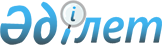 Әкімдіктің 2018 жылғы 11 мамырдағы № 207 "Білім беру ұйымдарында техникалық және кәсіптік, жоғары және жоғары оқу орнынан кейiнгi бiлiмi бар мамандарды даярлауға 2018-2019 оқу жылына арналған мемлекеттік білім беру тапсырысын бекіту туралы" қаулысына өзгеріс енгізу туралыҚостанай облысы әкімдігінің 2018 жылғы 21 желтоқсандағы № 554 қаулысы. Қостанай облысының Әділет департаментінде 2018 жылғы 24 желтоқсанда № 8178 болып тіркелді
      "Қазақстан Республикасындағы жергілікті мемлекеттік басқару және өзін-өзі басқару туралы" 2001 жылғы 23 қаңтардағы Қазақстан Республикасының Заңына, "Білім туралы" 2007 жылғы 27 шілдедегі Қазақстан Республикасының Заңына сәйкес Қостанай облысының әкімдiгi ҚАУЛЫ ЕТЕДІ:
      1. Қостанай облысы әкімдігінің "Білім беру ұйымдарында техникалық және кәсіптік, жоғары және жоғары оқу орнынан кейiнгi бiлiмi бар мамандарды даярлауға 2018-2019 оқу жылына арналған мемлекеттік білім беру тапсырысын бекіту туралы" 2018 жылғы 11 мамырдағы № 207 қаулысына (2018 жылғы 12 маусымда Қазақстан Республикасы нормативтік құқықтық актілерінің эталондық бақылау банкінде жарияланған, Нормативтік құқықтық актілерді мемлекеттік тіркеу тізілімінде № 7810 болып тіркелген) келесі өзгеріс енгізілсін:
      көрсетілген қаулының 2-қосымшасы осы қаулының қосымшасына сәйкес жаңа редакцияда жазылсын.
      2. "Қостанай облысы әкімдігінің білім басқармасы" мемлекеттік мекемесі Қазақстан Республикасының заңнамасында белгіленген тәртіпте:
      1) осы қаулының аумақтық әділет органында мемлекеттік тіркелуін;
      2) осы қаулы мемлекеттік тіркелген күнінен бастап күнтізбелік он күн ішінде оның қазақ және орыс тілдеріндегі қағаз және электрондық түрдегі көшірмесін "Республикалық құқықтық ақпарат орталығы" шаруашылық жүргізу құқығындағы республикалық мемлекеттік кәсіпорнына ресми жариялау және Қазақстан Республикасының нормативтік құқықтық актілерінің эталондық бақылау банкіне енгізу үшін жіберілуін;
      3) осы қаулыны оның ресми жарияланғанынан кейін Қостанай облысы әкімдігінің интернет-ресурсында орналастырылуын қамтамасыз етсін.
      3. Осы қаулының орындалуын бақылау Қостанай облысы әкімінің жетекшілік ететін орынбасарына жүктелсін.
      4. Осы қаулы алғашқы ресми жарияланған күнінен кейін күнтізбелік он күн өткен соң қолданысқа енгізіледі. Жергілікті бюджеттен қаржыландырылатын жоғары білімі бар және жоғары оқу орнынан кейiнгi бiлiмi бар мамандарды даярлауға 2018-2019 оқу жылына арналған мемлекеттік білім беру тапсырысы
					© 2012. Қазақстан Республикасы Әділет министрлігінің «Қазақстан Республикасының Заңнама және құқықтық ақпарат институты» ШЖҚ РМК
				Әкімдіктің 
2018 жылғы 21 желтоқсандағы 
№ 554 қаулысына 
қосымшаӘкімдіктің 
2018 жылғы 11 мамырдағы
№ 207 қаулысына 
2-қосымша
№№ р/с
Мамандықтар топтарының атауы
Мемлекеттік білім беру тапсырысы
Оқу жылы ішінде 1 маманды оқытуға жұмсалатын орташа шығыстар (мың теңге)
Оқу жылы ішінде 1 маманды оқытуға жұмсалатын орташа шығыстар (мың теңге)
Оқу жылы ішінде 1 маманды оқытуға жұмсалатын орташа шығыстар (мың теңге)
Оқу жылы ішінде 1 маманды оқытуға жұмсалатын орташа шығыстар (мың теңге)
№№ р/с
Мамандықтар топтарының атауы
Мемлекеттік білім беру тапсырысы
2018 жыл
2018 жыл
2019 жыл
2019 жыл
1
2
3
4
4
5
5
1
5В010100 Мектепке дейінгі оқыту және тәрбиелеу
6
211,9
211,9
423,9
423,9
2
5В010200 Бастауышта оқыту педагогикасы мен әдістемесі
2
211,9
211,9
423,9
423,9
3
5В011000 Физика
10
211,9
211,9
423,9
423,9
4
5В011100 Информатика
12
211,9
211,9
423,9
423,9
5
5В011200 Химия
10
211,9
211,9
423,9
423,9
6
5В010900 Математика
14
211,9
211,9
423,9
423,9
7
5В011300 Биология
7
211,9
211,9
423,9
423,9
8
5В011900 Шетел тілі: екі шетел тілі 
3
211,9
211,9
423,9
423,9
9
5В010600 Музыкалық білім
2
211,9
211,9
423,9
423,9
10
5В070400 Есептеу техникасы және бағдарламалық қамтамасыз ету
4
211,9
211,9
423,9
423,9
11
5В070700 Тау-кен ісі
1
211,9
211,9
423,9
423,9
12
5В071200 Машина жасау
1
211,9
211,9
423,9
423,9
13
5В071700 Жылу энергетикасы
1
211,9
211,9
423,9
423,9
14
5В080600 Аграрлық техника және технология
1
211,9
211,9
423,9
423,9
15
5В090100 Көлікті пайдалану және жүк қозғалысы мен тасымалдауды ұйымдастыру
2
211,9
211,9
423,9
423,9
16
5В070200 Автоматтандыру және басқару
2
211,9
211,9
423,9
423,9
17
5В071800 Электр энергетикасы
2
211,9
211,9
423,9
423,9
18
5В070300 Ақпараттық жүйелер
4
211,9
211,9
423,9
423,9
19
5В071300 Көлік, көліктік техника және технологиялар
2
211,9
211,9
423,9
423,9
20
 5В072900 Құрылыс 
2
211,9
211,9
423,9
423,9
21
5В080100 Агрономия
2
211,9
211,9
423,9
423,9
Ұлттық жоғары оқу орындар
Ұлттық жоғары оқу орындар
Басқа жоғары оқу орындар
Басқа жоғары оқу орындар
2018 жыл
2019 жыл
2018 жыл
2019 жыл
22
5B130100 Жалпы медицина
20
256,7
513,4
203
406
23
6М060700 Биология
1
215,4
215,4
430,9
430,9
24
6М060400 Физика
1
215,4
215,4
430,9
430,9
25
6М080600 Аграрлық техника және технология
1
215,4
215,4
430,9
430,9
26
6М070400 Есептеу техникасы және бағдарламалық қамтамасыз ету
4
215,4
215,4
430,9
430,9
27
6М060200 Информатика
2
215,4
215,4
430,9
430,9
28
6М060100 Математика
1
215,4
215,4
430,9
430,9
Ұлттық жоғары оқу орындар
Ұлттық жоғары оқу орындар
Басқа жоғары оқу орындар
Басқа жоғары оқу орындар
2018 жыл
2019 жыл
2018 жыл
2019 жыл
29
14.00.00 Медицина
80
332,3
664,5
271,8
543,7